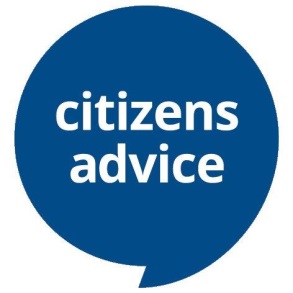 Volunteer diversity monitoring informationThe Citizens Advice service is committed to valuing diversity and promoting equality.  We encourage and welcome applications from all people, whatever their background, who are interested in applying to be volunteers regardless of age, disability, gender reassignment, marriage and civil partnership, pregnancy and maternity, race, religion or belief, sex or sexual orientation.In order to achieve these aims we need to know about the diversity of people who apply to be volunteers in the service.  Please help us by providing the following information.All information will be treated confidentially and will be separated from your application form before making any selection decisions.  This information will not affect your application.Age            <25       25-34       35-44        45-54       55-64       65+Gender       Female        Male       Prefer not to sayDisabilityThe Citizens Advice service believes that people are disabled by the barriers society places in their way and not by their own impairments.  We believe everyone has a role to play in society and we want the service to benefit from the widest range of talent available.Do you consider yourself to be a disabled person or do you have a long-term health condition?       Yes        No        Prefer not to sayEthnic originHow would you describe yourself?Sexual orientationWhat is your sexual orientation?		  Bisexual       Gay man       Gay woman/lesbian      Heterosexual/straight  Other           Prefer not to sayReligion or beliefWhich group below do you most identify with?	  No religion      Christian (inc Church of England, Catholic, Protestant and other denominations)      Buddhist      Hindu    Jewish       Muslim      Sikh  Other, please state _____________________   Prefer not to sayFrom which website publication or other source did you FIRST learn of the post?Please mark this box (as a substitute for your signature) to confirm that you agree to the above declaration.    Date:For office use:  Date received:						Paid  /  Vol  /  Adviser  /  Admin  / OtherPost Applied for:AWhiteWhiteBritishEnglishScottishWelshNorthern IrishIrishGypsy or Irish TravellerAny other White background, please stateBMixed HeritageMixed HeritageMixed HeritageWhite and Black CaribbeanWhite and Black AfricanWhite and AsianAny other Mixed background, please stateCAsian or Asian BritishAsian or Asian BritishAsian or Asian BritishIndianPakistaniBangladeshiAny other Asian background, please stateDBlack or Black BritishBlack or Black BritishBlack or Black BritishCaribbeanAfricanAny other Black ground, please stateEChinese or other ethnic groupChinese or other ethnic groupChinese or other ethnic groupChineseArabAny other, please stateFPrefer not to sayPrefer not to say